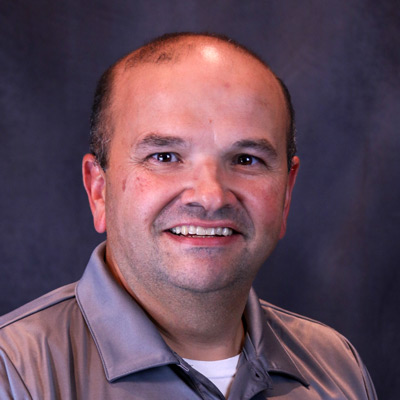  Paul RodriguesDirector of Field Education